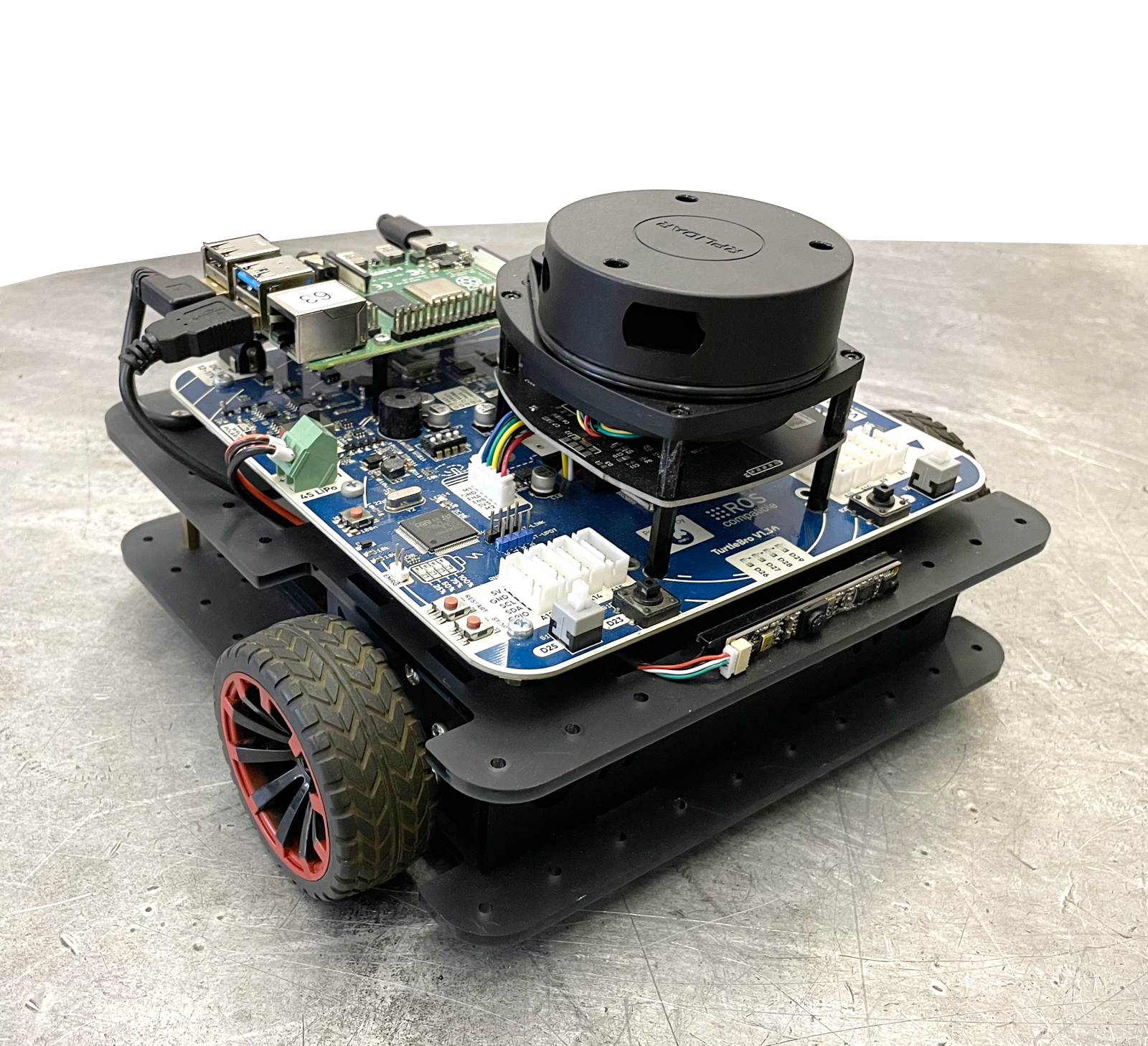 Журнал технического обслуживания сервисного робота TurtleBroДата и время начала и окончания ремонта (год, месяц, число, часы: минуты)Тип оборудованияНаименование вида обслуживания (Тестирование работоспособности, устранение неисправностей) и краткое описание работПРИМЕР:2023, февраль, 01, 15:13 - 2023, февраль, 01, 16:13ПРИМЕР:ТепловизорПРИМЕР:Тестирование работоспособности: проверка работоспособности путем запуска программы для тестирования. Модуль тепловизора не работаетУстранение неисправности: замена кабеля подключения. Неисправность устранена 